SCHOOL PROFILE 2021-2022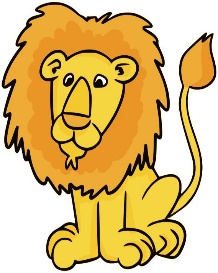 John Lawrence Elementary School
6068 Suits Road 
Archdale, NC 27263 
Phone (336) 861-8100 Fax (336) 861-8101                                                              www.randolph.k12.nc.us/schools/jles  
AdministrationAnthony Warden, PrincipalKim Leake, Assistant PrincipalSupport StaffShannon Freeman-Guidance CounselorMickey Johnson-Lead TeacherCommunityThe Archdale-Trinity community is a rapidly growing area with a current population of approximately 17,000. We are located in the northwest region of Randolph County, due south of High Point in the Piedmont Triad area. John Lawrence Elementary School is one of seventeen elementary schools in the Randolph County School System.SchoolJohn Lawrence Elementary School opened in 1993 and is a public school with an enrollment of approximately 354 students in grades K-5.Staffing24 Teachers5 Teacher Assistants2 Administrators1 Lead Teacher1 Counselor3 Child Nutrition Workers 1 Media Specialists1 Reading Specialist2 Bus DriversSchool PopulationAIG    3.81%EC      9.3%Speech 4.9%EL       0.3%